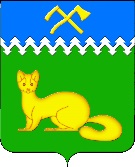               АДМИНИСТРАЦИЯ БОГУЧАНСКОГО СЕЛЬСОВЕТА				БОГУЧАНСКОГО РАЙОНА				  КРАСНОЯРСКОГО КРАЯП О С Т А Н О В Л Е Н И Е25.04.2023г.                              с. Богучаны                                           № 62 - п О снятии Шаврина А.Д. с учета в качестве нуждающихся в жилых помещениях	          Рассмотрев поступившее заявление гражданина Шаврина А.Д. о снятии с учета в качестве нуждающихся в жилых помещениях, в соответствии с           пп 1. п. 1 ст. 56 Жилищного Кодекса РФ, пп 1. п. 1 ст. 15 Закона Красноярского края от 23.05.2006 № 18-4751 «О порядке ведения органами местного самоуправления учета граждан в качестве нуждающихся в жилых помещениях, предоставляемых по договорам социального найма на территории Красноярского края», со ст. 15 Устава Богучанского сельсовета, ПОСТАНОВЛЯЮ:Снять с учета в качестве нуждающихся в жилых помещениях, предоставляемых по договорам социального найма, Шаврина Анатолия Дмитриевича 14.01.1992 года рождения, в связи с подачей им заявления о снятии.Контроль за выполнением данного постановления оставляю за собой.Постановление вступает в силу со дня подписания.И.о. Главы Богучанского сельсовета			    В.П. Каликайтис